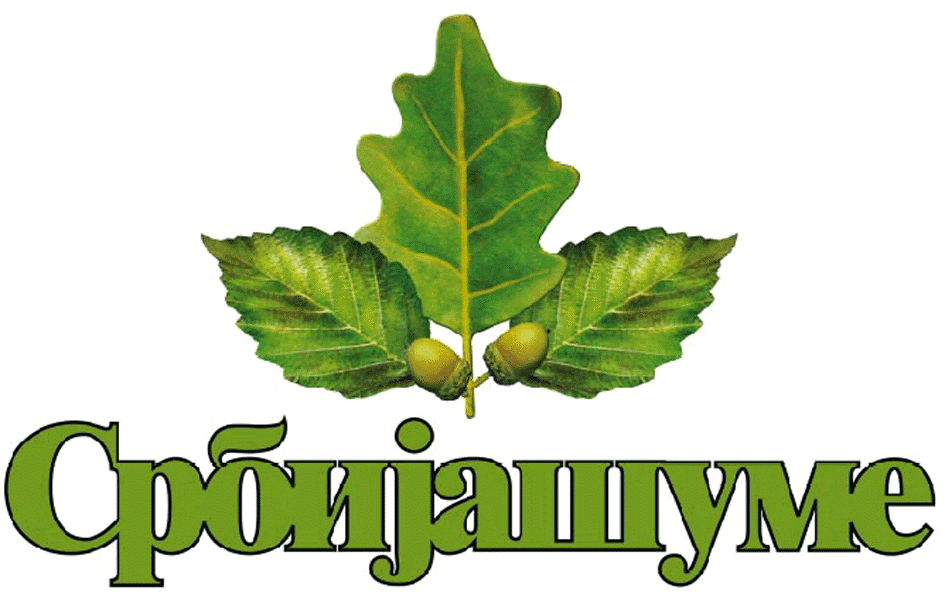 Јавно предузеће "СРБИЈАШУМЕ" - Београд Шумско газдинство „БЕОГРАД“ - Београд Адреса: 11 000 Београд, Кнеза Милоша 55Тел: 011/36-11-083Факс: 011-36-11-887web: www.srbijasume.rsБрој: 33/2020-14-1Датум: 24.07.2020.г.ОБАВЕШТЕЊЕ О ЗАКЉУЧЕНОМ УГОВОРУНазив наручиоца: ЈП ''Србијашуме'' , ШГ "Београд“ - БеоградАдреса наручиоца: Кнеза Милоша 55, 11000 БеоградИнтернет страница наручиоца: www.srbijasume.rsВрста наручиоца: Државно јавно предузећеВрста поступка јавне набавке: Јавна набавка мале вредности.Врста предмета набавке: Услуге Опис предмета набавке: Машинске услуге за ШГ „Београд“ - Београд, обликовано у 3 (три) партије.Партија број 1. - Услуге машинске обраде делова за ротосекаче и бургије.Назив и ознака из општег речника набавке: Услуге поправки, одржавања и сродне услуге за возила и припадајућу опрему – 50100000.Уговорена вредност (без ПДВ-а): 770.000,00 динараКритеријум за доделу уговора: Најнижа понуђена ценаБрој примљених понуда: 1 (једна)Понуђена цена (без ПДВ-а): Највиша - 327.880,00 динара Најнижа - 327.880,00 динара Понуђена цена код прихватљивих понуда (без ПДВ-а): Највиша - 327.880,00 динара Најнижа - 327.880,00 динара Део или вредност уговора који ће се извршити преко подизвођача:-Датум доношења одлуке о додели уговора: 10.07.2020.г.Датум закључења уговора: 22.07.2020.г.Основни подаци о добављачу:Период важења уговора: 12 (дванаест) месеци од датума закључења уговора или до момента утрошка средстава у износу укупне вредности уговора. Околности које представљају основ за измену уговора:Наручилац може након закључења уговора о јавној набавци, без спровођења поступка јавне набавке повећати обим предмета набавке, с тим да се вредност уговора може повећати максимално до 5% од укупне вредности првобитно закљученог уговора, у складу са чланом 115. Закона о јавним набавкамаОстале информације:-Назив добављачаАдреса добављачаОпштинаМатични бројПИБСМР „КОСМАЈ“ СОПОТ, ПЈ Инђија – ИнђијаМилетићева 23Инђија53301541100151801